OBEC Pastviny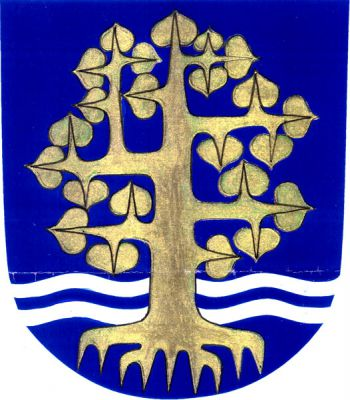 Zastupitelstvo obce PastvinyObecně závazná vyhláška obce Pastvinyč. 1/2019, o stanovení systému shromažďování, sběru, přepravy, třídění, využívání a odstraňování komunálních odpadů na území obce PastvinyZastupitelstvo obce Pastviny se na svém zasedání dne 25. 6. 2019 usnesením č. 2019.4.3. usneslo vydat na základě § 17 odst. 2 zákona č. 185/2001 Sb., o odpadech a o změně některých dalších zákonů, ve znění pozdějších předpisů, a v souladu s § 10 písm. d) a § 84 odst. 2 písm. h) zákona č. 128/2000 Sb., o obcích (obecní zřízení), ve znění pozdějších předpisů, tuto obecně závaznou vyhlášku (dále jen „vyhláška“):Článek 1 Úvodní ustanovení Tato vyhláška stanovuje systém shromažďování, sběru, přepravy, třídění, využívání a odstraňování komunálních odpadů vznikajících na území obce Pastviny, včetně nakládání se stavebním odpadem. Článek 2 Třídění komunálního odpadu Komunální odpad se třídí na složky:biologické odpady rostlinného původu (dále také “BIO odpad“)papír,nápojové kartony,plasty včetně PET lahví (dále jen “plasty“),sklo čiré,sklo barevné,kovy,nebezpečné odpady,objemný odpad,jedlé oleje a tuky,směsný komunální odpad.Objemný odpad je takový odpad, který vzhledem ke svým rozměrům nemůže být umístěn do běžných sběrných nádob (např. koberce, matrace, nábytek apod.)3)	Směsným komunálním odpadem se rozumí zbylý komunální odpad po stanoveném vytřídění podle odstavce 1 písm. a) až j). Článek 3 Shromažďování, sběr a svoz tříděného komunálního odpadu Tříděný komunální odpad je shromažďován do zvláštních sběrných nádob, sběrných pytlů a velkoobjemových kontejnerů. Zvláštní sběrné nádoby na papír, plasty, sklo čiré, sklo barevné, kovy, nápojové kartony, jedlé oleje a tuky jsou umístěny na stanovištích uvedených v příloze č. 1 této vyhlášky.Oddělené soustřeďování plastů a nápojových kartonů je zajištěno také prostřednictvím sběrných pytlů, které jsou zdarma k dispozici na obecním úřadě. Rozpis termínů svozu sběrných pytlů je aktuálně zveřejňován na webových stránkách obce. Stanoviště naplněných sběrných pytlů je u sběrných nádob na směsný komunální odpad uvedených v příloze č. 1 této vyhlášky.Zvláštní sběrné nádoby a sběrné (plastové) pytle na papír, plasty, nápojové kartony, sklo čiré, sklo barevné, kovy a jedlé oleje a tuky, jsou barevně odlišeny a případně označeny příslušnými nápisy: papír - sběrná nádoba (barva modrá), plasty, nápojové kartony - sběrná nádoba (barva žlutá); sběrné pytle (barva žlutá),sklo barevné - sběrná nádoba (barva zelená),sklo čiré – sběrná nádoba (barva bílá),kovy - sběrná nádoba označené nápisem „KOV“ jedlé oleje a tuky - sběrná nádoba (barva černá).Ke shromažďování biologického odpadu rostlinného původu jsou určeny velkoobjemové kontejnery umístěné na stanovištích uvedených v příloze č. 1 této vyhlášky. Aktuální informace o umístění velkoobjemových kontejnerů jsou zveřejňovány na úřední desce obecního úřadu, na webových stránkách obce a výlepových plochách. Biologický odpad rostlinného původu lze celoročně odkládat také v areálu Centra nakládání s odpady, Dlouhoňovice, směr Písečná.Objemný odpad lze odkládat celoročně do speciálních velkoobjemových kontejnerů. Umístění velkoobjemových kontejnerů je uvedeno v příloze č. 1 této vyhlášky.Sběr a svoz nebezpečných složek komunálního odpadu je zajišťován minimálně dvakrát za rok jejich odebíráním na předem vyhlášených přechodných stanovištích přímo do zvláštních sběrných nádob k tomuto sběru určených. Informace o sběru jsou zveřejňovány na úřední desce obecního úřadu, na webových stránkách obce a výlepových plochách.Do zvláštních sběrných nádob, velkoobjemových kontejnerů a sběrných pytlů je zakázáno ukládat jiné složky komunálních odpadů, než pro které jsou určenyČlánek 4Shromažďování směsného komunálního odpadu Směsný komunální odpad se shromažďuje do sběrných nádob. Pro účely této vyhlášky se sběrnými nádobami rozumějí:typizované sběrné nádoby (zejména kovové nádoby o objemu 6 m3 nebo plastové o objemu 1100 l) určené ke shromažďování směsného komunálního odpadu,odpadkové koše a popelnice, které jsou umístěny na veřejných prostranstvích v obci, sloužící pro odkládání drobného směsného komunálního odpadu.Stanoviště sběrných nádob je místo, kde jsou sběrné nádoby trvale nebo přechodně umístěny za účelem dalšího nakládání se směsným komunálním odpadem oprávněnou osobou. Stanoviště sběrných nádob jsou individuální nebo společná pro více uživatelů.Článek 5Informace o nakládání se stavebním odpademStavebním odpadem se rozumí stavební a demoliční odpad. Stavební odpad není odpadem komunálním.2)	Stavební odpad lze použít, předat či odstranit pouze zákonem stanoveným způsobem.Článek 6Závěrečná ustanoveníZrušuje se Obecně závazná vyhláška obce Pastviny č. 1/2015 o stanovení systému shromažďování sběru, přepravy, třídění, využívání a odstraňování komunálních odpadů a nakládání se stavebním odpadem na území obce Pastviny 2015, ze dne 1. 10. 2015.Tato vyhláška nabývá účinnosti patnáctým dnem po dni vyhlášení. 	Bc. Tomáš Brak	Ladislav Škůrek	místostarosta 	starosta Vyvěšeno na úřední desce obecního úřadu dne:   28. 6. 2019Sejmuto z úřední desky obecního úřadu dne:    14. 7. 2019Zveřejnění vyhlášky bylo shodně provedeno na elektronické úřední desce.Stanoviště nádob na sběr odpadu na území obcePřistavení nádob na BIO odpad na určených stanovištích, celoroční rozpis míst je aktuálně zveřejňován na webových stránkách obce a veřejných vývěskách. K - kontejner, ZP - zvon na plast, ZZ - zvon na barevné sklo, ZB - zvon na bílé sklo.StanovištěSměsný komunální odpadObjemný odpadPlasty,nápojové kartonyPlasty,nápojové kartonySklo barevné, sklo čiréSklo barevné, sklo čiréSklo barevné, sklo čiréPapírPapírKovy BIO odpadJedlé oleje a tukyPozemek č.p.K-6,5 m3K-20 m3K-1100 lZP-1500 lZZ-1500 lZB-1500 lDuo-2500lK-6,5 m3K-1100 l K-10 m39. Parkoviště 1796/2112111112. Konzum         4991211XSídliště          1833/21(pytle)115 U Trejtnarů  1788/241111. Bublačka       2171/11111X2. Rest. Most    443/211 - 1800l120. Stará cesta 2308/211114. Panel          2256/1112111X1Bouch.kop.    459/11(pytle)18. Černochovi   509111113. Dol.Pastv.     910/21111X3. U Tesly           2316111X10. U Jána            231611111. Kaplička      203/411111X17. ATC ŠP         988/21121X4. U Vleku         57241116. Vitanov         52361117. Vlčkovice   1188/601118. U Jelínka      57781 x1100 l11Dílna1X16.  Hřbitov11 - kovPOČET  CELKEM182 + 121110581312